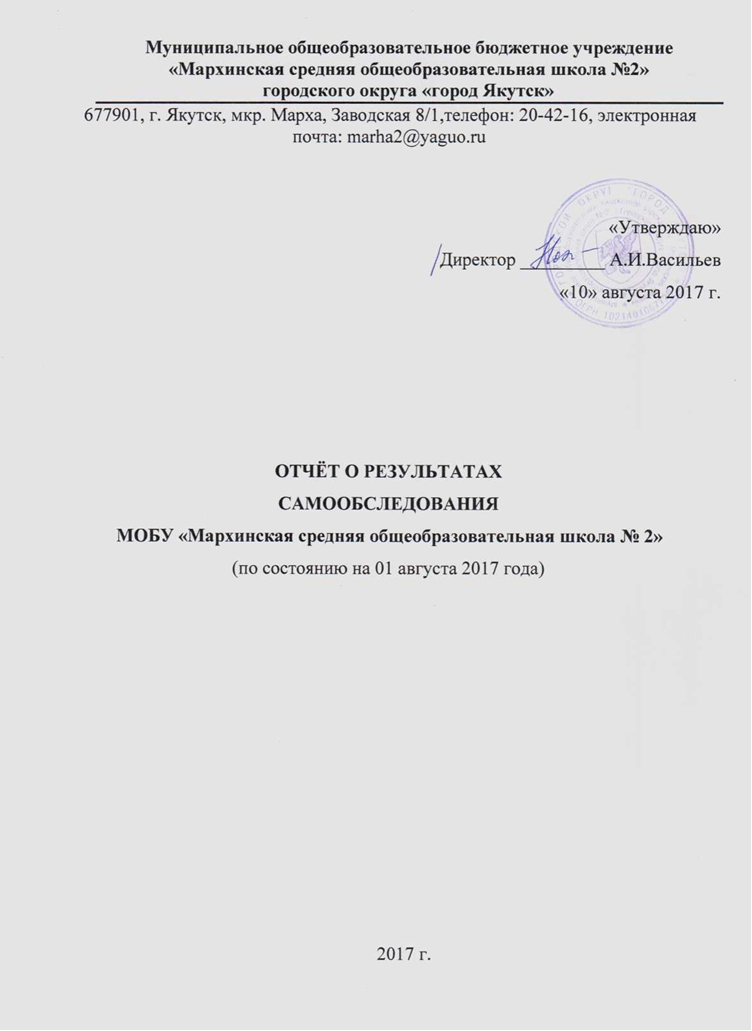 Школа  является бюджетным образовательным учреждением. В связи с приобретением нового статуса  у школы стало больше самостоятельности, появилась  возможность более эффективно использовать финансовые средства. В тоже время повысилась ответственность за результаты обучения, выполнение муниципального задания. Главным принципом проводимой реформы становится принцип: «Больше свободы, но и больше ответственности».Аналитическая часть.Наименование ОУ: муниципальное  общеобразовательное бюджетное  учреждение  «Мархинская средняя  общеобразовательная школа № 2»Год открытия: 1976 г.Юридический, фактический адрес: Республика Саха (Якутия), г. Якутск, мкр.Марха, ул. Заводская 8/1, телефон 20-42-16 , электронный адрес: marha2@yaguo.ru, сайт: http://marha2.yaguo.ru/Муниципальное общеобразовательное бюджетное учреждение «Мархинская средняя общеобразовательная школа № 2» осуществляет свою деятельность на основании Устава образовательного учреждения, лицензии №1713 от «6»  мая 2016 года. Здание типовое, каменное, трехэтажное. Помещения школы соответствуют  требованиям санитарных норм и техники безопасности.По результатам самообследования образовательного учреждения за 2016-2017 учебный год и  в сравнении с установленными показателями  муниципального задания отмечается:Произошло увеличение контингента обучающихся на  44 человек  (+ 7%).  На основе демографического анализа ситуации в микрорайоне Марха, можно предположить, что в ближайшие годы будет происходить  увеличение количества детей в образовательной организации;Средняя наполняемость классов, реализующих основную общеобразовательную программу -25 чел. (факт 24,4 чел.).  Увеличение  контингента обучающихся не позволяет выдерживать установленную норму обучения в одну смену  и в 2016-2017 учебном году обучающиеся 1-4 классов обучались в 2 смены; Доля числа обучающихся, успешно освоивших программу учебного года и переведенных в следующий класс (ступень) –97%  (факт 96 %);Полнота реализации общеобразовательных программ в соответствии с учебным планом и графиком учебного процесса к – 100% (факт 100%);Процент обеспеченности учебниками и учебно-методическими пособиями, соответствующими федеральному перечню  – 100% (факт 100%);Обеспеченность учебно-лабораторным оборудованием, соответствующим перечню  МО РФ – 100% (факт 100%);Доля учащихся 11 классов, успешно сдавших ЕГЭ по русскому языку и математике – 100%.  Результаты итоговой аттестации обучающихся: Одним из оснований для принятия решения о допуске обучающихся к сдаче государственной итоговой аттестации в 2016-2017 учебном году  являлись результаты   итогового сочинения (изложения)  для обучающихся 11 класса в рамках промежуточной аттестации по образовательным программам среднего общего образования. Результатом итогового сочинения (изложения) является «зачёт» или «незачёт». Все обучающиеся 11 класса получили за итоговое сочинение (изложение) «зачёт». К итоговой аттестации за курс средней школы в 2016-2017  учебном году были допущены все выпускники. Обучающиеся    сдавали два обязательных экзамена: по математике (базовый уровень)  и русскому языку в форме ЕГЭ. Количество предметов по выбору каждый ученик выбирал самостоятельно в зависимости от требований предъявляемых   высшими или средними специальными учебными   заведениями. Результаты обязательных экзаменов: По результатам экзаменов все 16 обучающиеся 11 класса преодолели минимальный порог. Средний результат по школе  по русскому языку  составляет  52  балла, по математике (базовый уровень)  - 4,2 баллов. Максимальные баллы по школе  по русскому языку - 92 балла,    по математике –  20 баллов (из 20 возможных); Доля учащихся 9 классов, успешно сдавших ГИА (государственная итоговая аттестация) – 92% (факт 89%). К  государственной итоговой аттестации за курс основного общего образования  было допущено 30 обучающихся.  27 обучающихся проходили итоговую аттестацию в форме основного государственного экзамена на ППЭ;  3 обучающихся в форме  государственного выпускного экзамена на ППЭ. Результаты обязательных экзаменов: Итоговая  аттестация  по русскому языку и математике проводилась  в форме основного государственного экзамена.  В данной форме сдавали экзамены   27 обучающихся,  3 человека  выполняло работу в форме государственного выпускного экзамена. По итогам экзамена по русскому языку на отметку «4» и «5» выполнили работу 15 человек (56 %),  по математике на отметку  «4»и «5» справились  с работой 5  обучающихся (19%). Средний балл выполнения работы по русскому языку по школе равен 4,1. Средний балл  выполнения работы по математике  по школе составил 3,4.Доля учащихся 9 классов, получивших документ государственного образца об основном общем образовании – 92% (факт 89 %);Доля учащихся 11 классов, получивших документ государственного образца о среднем (полном) общем образовании – 95 %(факт 100%); Численность выпускников 9 классов, получивших аттестаты об основном общем образовании с отличием – 3,7%.;Обоснованные жалобы обучающихся и их родителей на качество предоставляемой услуги (количество жалоб) - 0 (факт - 0); Рациональное освоение натуральных показателей (свет, тепло, вода) – соблюдение доведенных лимитов – 100%;Численность/ удельный вес  учащихся, принявших участие в различных олимпиадах, смотрах, конкурсах, в общей численности учащихся составляет -  145 человек/29,7%. Одной из задач  стоящих перед воспитательной службой  школы является, в том числе вовлечение обучающихся всех категорий в различные общешкольные, городские, республиканские конкурсы и соревнования. Успех рождает дополнительный  импульс к активной работе, содействует становлению достоинства ученика, это залог положительного отношения к учению, школе, науке, труду как таковому. Ситуация успеха становится фактором развития личности. Победителями и призёрами  различных конкурсов  в 2016-2017 учебном году стали 100 обучающихся (21,8 %);Спортивные достижения  школьников. Одним из основных направлений деятельности образовательной организации является  работа по сохранению и укреплению здоровья учащихся. Выполняя задачу привлечения детей и подростков к систематическим занятиям физической культурой и спортом в школе, проводятся спортивно-массовые мероприятия. За 2016-2017 учебный год было проведено 60 спортивных мероприятий,  согласно плана спортивно-массовых мероприятий школы, города, с учетом посещения городских судейских и мандатных комиссий, с    общим охватом  135 человек. Из городских соревнований наиболее массово – это «Лыжня России», «Кросс Наций». Особое внимание было уделено организации взаимодействия родителей(законных представителей)  и школы. Были проведены 5 семейных соревнований с участием родителей (законных представителей)  и их детей с общим охватом 60 человек. Также в соревнованиях принимали участие и учителя школы;Доля работников, прошедших повышение квалификации по применению в образовательном процессе федеральных государственных образовательных стандартов, в общей численности педагогических и административно-хозяйственных работников–  90 %. Педагогический коллектив образовательной организации  заинтересован в инновационной педагогической деятельности, в постоянном самообразовании. В рамках реализации  «Программы развития», работе над методической темой школы «Введение ФГОС второго поколения – новый фактор профессионального развития педагогов»,  педагоги активно осваивают эффективные   образовательные технологии, способствующие повышению качества образования,  развитию  образовательной организации.  За 2016-2017   учебный год курсовую подготовку прошли 9 педагогов, что составляет 29% от общего количества педагогов.   В 2016- 2017   учебном году наблюдается рост педагогов, которые прошли аттестацию на высшую  квалификационную категорию, количество педагогов, которые соответствуют  занимаемой должности увеличилось на 3% по сравнению с прошлым учебным годом. В 2016-2017 учебном году 49 %  педагогов школы имеют первую квалификационную категорию, что на 8% выше, чем в 2016-2017 учебном году.     Целенаправленная и систематическая кадровая политика администрации позволила полностью укомплектовать штат сотрудников  школы;Создание условий для перехода на ФГОС ООО (материально-технические, кадровые, информационные):В  2016-2017  году продолжена работа по совершенствованию материально – технической базы образовательной организации:- Приобретена мебель для двух кабинетов начальной школы и двух кабинетов среднего звена.- Приобретена бумага для ксерокса, чернила, картриджи  для обеспечения учебного процесса.- Закуплен спортинвентарь. - Приобретена учебная литература для организации учебной деятельности по ФГОС ООО.- Интерактивное оборудование установлено во всех кабинетах. - Завершена работа по установке локальной сети, интернета, видеонаблюдения внутри здания.- Закуплены канцелярские товары.- Закуплены моющие средства для технического персонала.- Подготовка школы к новому учебному году (косметический ремонт актового зала, спортивного зала, столовой, медицинский кабинет прошел лицензирование, мастерские,  туалеты, лестницы, рекреации  и классные помещения).Создание необходимых условий для формирования нормативной базы ОУ.  А именно: разработка новой редакции «Программа развития» на 2017-2020 годы, оформление аккредитационных  документов.   Своевременное размещение информации о финансово-экономической и организационной  деятельности ОУ на сайте bus.gov.ru и сайте школы.Разработка плана мероприятий по  оптимизации средств субвенции на организацию учебно-воспитательного процесса.Результаты показателей деятельности организацииN п/пПоказателиЕдиница измерения1.Образовательная деятельность1.1Общая численность Учащихся: 515человек1.2Численность учащихся по образовательной программе начального общего образования250 человек1.3Численность учащихся по образовательной программе основного общего образования230 человек1.4Численность учащихся по образовательной программе среднего общего образования35 человек1.5Численность/удельный вес численности учащихся, успевающих на "4" и "5" по результатам промежуточной аттестации, в общей численности учащихся154человек / 30%1.6Средний балл основного государственного экзамена выпускников 9 класса по русскому языку 4,1 баллов1.7Средний балл основного государственного экзамена выпускников 9 класса по математике 3,4 баллов1.8Средний балл единого государственного экзамена выпускников 11 класса по русскому языку 52 баллов1.9Средний балл единого государственного экзамена выпускников 11 класса по математике 45 баллов1.10Численность/удельный вес численности выпускников 9 класса, получивших неудовлетворительные результаты на основном государственном экзамене по русскому языку, в общей численности выпускников 9 класса0 человек0 %1.11Численность/удельный вес численности выпускников 9 класса, получивших неудовлетворительные результаты на основном государственном экзамене по математике, в общей численности выпускников 9 класса3 человек11 %1.12Численность/удельный вес численности выпускников 11 класса, получивших результаты ниже установленного минимального количества баллов единого государственного экзамена по русскому языку, в общей численности выпускников 11 класса0 человек0 %1.13Численность/удельный вес численности выпускников 11 класса, получивших результаты ниже установленного минимального количества баллов единого государственного экзамена по математике, в общей численности выпускников 11 класса0 человек0 %1.14Численность/удельный вес численности выпускников 9 класса, не получивших аттестаты об основном общем образовании, в общей численности выпускников 9 класса6 человек22 %1.15Численность/удельный вес численности выпускников 11 класса, не получивших аттестаты о среднем общем образовании, в общей численности выпускников 11 класса0 человек0 %1.16Численность/удельный вес численности выпускников 9 класса, получивших аттестаты об основном общем образовании с отличием, в общей численности выпускников 9 класса1 человек3,7 %1.17Численность/удельный вес численности выпускников 11 класса, получивших аттестаты о среднем общем образовании с отличием, в общей численности выпускников 11 класса2 человек12,5 %1.18Численность/удельный вес численности учащихся, принявших участие в различных олимпиадах, смотрах, конкурсах, в общей численности учащихся145 человек29,7%1.19Численность/удельный вес численности учащихся-победителей и призеров олимпиад, смотров, конкурсов, в общей численности учащихся, в том числе:100 человека21,8%1.19.1Муниципального уровня88 человек/17%1.19.2Регионального уровня10 человек / 2%1.19.3Федерального уровня2 человек / 0,4%1.19.4Международного уровня0%1.20Общая численность педагогических работников, в том числе:37 человек 1.20.1Численность/удельный вес численности педагогических работников, имеющих высшее образование, в общей численности педагогических работников33 человек / 89,2%1.20.2Численность/удельный вес численности педагогических работников, имеющих высшее образование педагогической направленности (профиля), в общей численности педагогических работников31 человек / 83,8%1.20.3Численность/удельный вес численности педагогических работников, имеющих среднее профессиональное образование, в общей численности педагогических работников4 человек / 10,8 %1.20.4Численность/удельный вес численности педагогических работников, имеющих среднее профессиональное образование педагогической направленности (профиля), в общей численности педагогических работников4 человек / 10,8%1.21Численность/удельный вес численности педагогических работников, которым по результатам аттестации присвоена квалификационная категория в общей численности педагогических работников, в том числе: 35 человек /94,6%1.21.1Высшая2 человек / 5,7%1.21.2Первая18 человек / 48,6%1.22Численность/удельный вес численности педагогических работников в общей численности педагогических работников, педагогический стаж работы которых составляет:5 человек / 13,5%1.22.1До 5 лет2 человек / 5,4%1.22.2Свыше 30 лет3 человек / 8,1%1.23Численность/удельный вес численности педагогических работников в общей численности педагогических работников в возрасте до 30 лет10 человек / 27%1.24Численность/удельный вес численности педагогических работников в общей численности педагогических работников в возрасте от 55 лет2 человек / 5,7%1.25Численность/удельный вес численности педагогических и административно-хозяйственных работников, прошедших за последние 5 лет повышение квалификации/профессиональную переподготовку по профилю педагогической деятельности или иной осуществляемой в образовательной организации деятельности, в общей численности педагогических и административно-хозяйственных работников30 человек / 58,8%1.26Численность/удельный вес численности педагогических и административно-хозяйственных работников, прошедших повышение квалификации по применению в образовательном процессе федеральных государственных образовательных стандартов в общей численности педагогических и административно-хозяйственных работников35человек / 68,6%2.Инфраструктура2.1Количество компьютеров в расчете на одного учащегося54 Шт./единиц2.2Количество экземпляров учебной и учебно-методической литературы из общего количества единиц хранения библиотечного фонда, состоящих на учете, в расчете на одного учащегося 15 шт. единиц2.3Наличие в образовательной организации системы электронного документооборотаДа2.4Наличие читального зала библиотеки, в том числе:Да2.4.1С обеспечением возможности работы на стационарных компьютерах или использования переносных компьютеровДа2.4.2С медиатекойДа2.4.3Оснащенного средствами сканирования и распознавания текстовДа2.4.4С выходом в Интернет с компьютеров, расположенных в помещении библиотекиДа2.4.5С контролируемой распечаткой бумажных материаловДа2.5Численность/удельный вес численности учащихся, которым обеспечена возможность пользоваться  Интернетом   13 человек / 2,6 %2.6Общая площадь помещений, в которых осуществляется образовательная деятельность, в расчете на одного учащегося 2,3 кв.м(общая 1122,3кв.м)